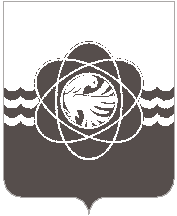  П О С Т А Н О В Л Е Н И Еот ___29.12.2023_____  № __1290____            В связи с кадровыми изменениямиАдминистрация       муниципального      образования       «город       Десногорск»    Смоленской области постановляет:	1. Внести в постановление Администрации муниципального образования «город Десногорск» Смоленской области от 29.12.2017 № 1369 «О создании трехсторонней территориальной комиссии по регулированию социально-трудовых отношений в муниципальном образовании «город Десногорск» Смоленской области» (ред. от 07.06.2022 № 391, от 12.10.2022 № 828, от 10.02.2023 № 121) в приложение «Состав трехсторонней  территориальной комиссии по регулированию социально-трудовых отношений в муниципальном образовании «город Десногорск» Смоленской области» следующее изменение:- Приложение «Состав трехсторонней территориальной комиссии по регулированию социально-трудовых отношений в муниципальном образовании «город Десногорск» Смоленской области» изложить в новой редакции (приложение).2. Отделу информационных технологий и связи с общественностью       (Е.С.Любименко) разместить  настоящее постановление на официальном сайте Администрации муниципального образования «город Десногорск» Смоленской области в информационно-коммуникационной сети «Интернет».3. Контроль исполнения настоящего постановления возложить на врио первого заместителя Главы муниципального образования З.В. Бриллиантову.    Глава муниципального образования    «город Десногорск» Смоленской области                                         А.А. ТерлецкийПриложениек постановлению Администрациимуниципального образования «городДесногорск» Смоленской областиот __29.12.2023_______ № _1290__УТВЕРЖДЕНпостановлением Администрациимуниципального образования «городДесногорск» Смоленской областиот «29» декабря 2017 № 1369СОСТАВтрехсторонней территориальной комиссии по регулированию социально-трудовых отношений в муниципальном образовании «город  Десногорск» Смоленской областиПредставители Администрации муниципального образования «город Десногорск» Смоленской областиПредставители профсоюзных организацийПредставители работодателейО внесении изменений в постановление Администрации муниципального образования «город Десногорск» Смоленской области от 29.12.2017         № 1369 «О создании трехсторонней территориальной комиссии по регулированию социально-трудовых отношений в муниципальном образовании «город Десногорск» Смоленской области»Бриллиантова Злата Валерьевна-врио первого заместителя Главы муниципального образования, координатор трехсторонней территориальной комиссии по регулированию социально-трудовых отношений в муниципальном образовании «город  Десногорск» Смоленской области.Нинасов Владимир Иванович-начальник юридического отдела Администрации муниципального образования «город Десногорск» Смоленской области, координатор трехсторонней территориальной комиссии;Александрова Наталья Николаевна-заместитель Главы муниципального образования «город Десногорск» Смоленской области;Федоренков Алексей Витальевич-заместитель Главы муниципального образования - председатель Комитета по городскому хозяйству и промышленному комплексу Администрации муниципального образования «город Десногорск» Смоленской области;ЕремееваПолина Александровна-главный специалист управления делами, секретарь трехсторонней территориальной комиссии.Егорушкин Сергей Владимирович-Председатель профсоюзной организации АО «Атомтранс»;СметанинаНадежда Викторовна-Председатель Десногорской городской организации профсоюза работников образования и науки, координатор трехсторонней территориальной комиссии;Хомяков Игорь Михайлович-руководитель приёмной Общественного Совета Госкорпорации «Росатом» в г. Десногорске.Алейников Андрей Николаевич-Директор МБУ «Служба благоустройства» муниципального образования «город Десногорск» Смоленской области;Черных Наталья Сергеевна-Директор СОГБОУ СПО «Десногорский энергетический колледж», координатор трехсторонней территориальной комиссии;Штаний Лидия Владимировна-Заместитель начальника ФГБУЗ «Медико-санитарная часть № 135» ФМБА России.